Język angielski, 0ABCHello! How are you? Witaj! Jak się masz?Na dzisiejszych zajęciach poznasz dalsze losy naszych bohaterów. Włącz nagranie 2.25 i wysłuchaj historyjki. Co wydarzyło się w historyjce? 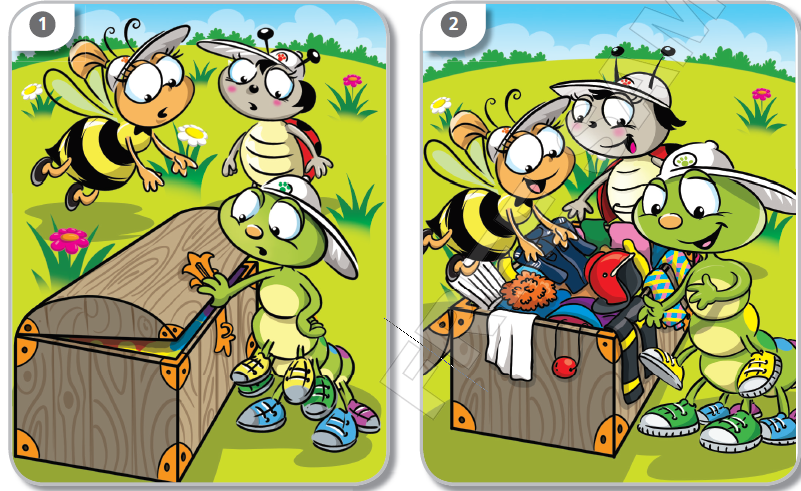 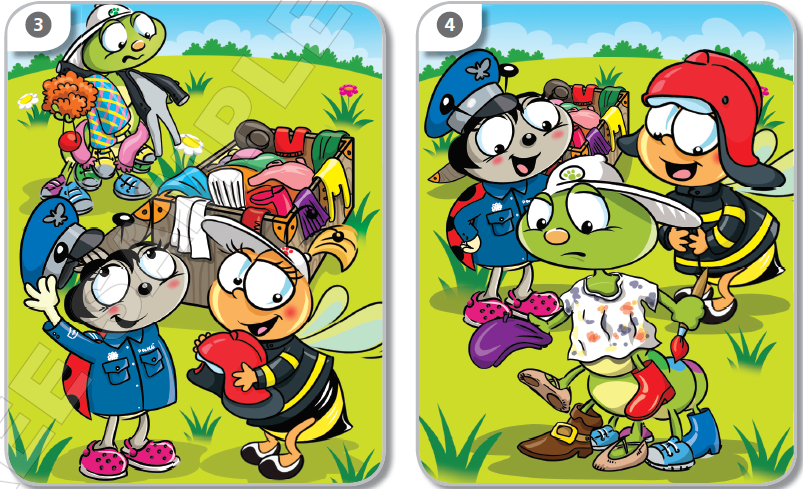 Obrazek 1Lucy: Look, What’s this? Spójrz, co to jest?Bella: I don’t know.  Nie wiemColin: Let’s have a look. Spójrzmy.Obrazek 2Lucy: Wow! So many costumes! Wow! Tyle kostiumów!Colin: Hey, let’s play dressing- up! Pobawmy się w przebieranki!Bella: Great idea! Świetny pomysł!Obrazek 3Bella: What do you want to be, Lucy? Kim chcesz być, Lucy?Lucy: I want to be a police officer. What about you? Chcę być policjantką. A ty?Bella: I want to be a firefighter. Chcę być strażakim.Obrazek 4Lucy: Colin, what do you want to be? Kim ty chcesz być, Colin?Colin: I want to be…a…a…an artist! Chcę być ee…eee artystą!Za kogo przebrali się Bella, Lucy i Colin?Spójrz teraz na zadanie 2. 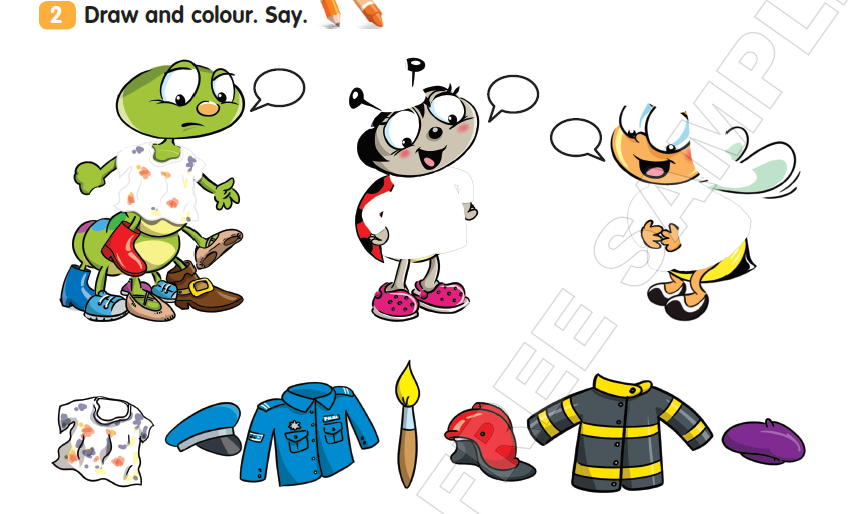 Dopasuj elementy z dolnego rzędu do właściwych postaci zgodnie z treścią historyjki oraz dorysuj je i pokoloruj. Jak myślisz, co mówią Colin, Lucy i Bella?Colin: I want to be an artist!Lucy: I want to be a police officer!Bella: I want to be a firefighter!A kim Ty chciałbyś być w przyszłości? What do you want to be? Spójrz teraz na pustą ramkę znajdującą się poniżej i narysuj, kim chciałbyś być w przyszłości. 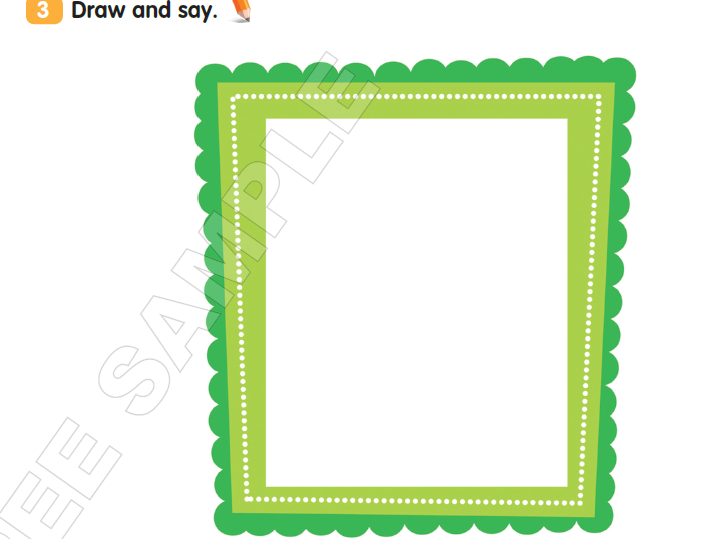 Na koniec wysłuchaj piosenki, w której dzieci śpiewają o swoich wymarzonych zawodach. Zwróć uwagę, za nowe zawody, o których jeszcze nie mówiliśmy.https://www.youtube.com/watch?v=DA8DF6VdX3ETo tyle na dzisiaj. Mam nadzieję, że podobały Ci się dzisiejsze zadania  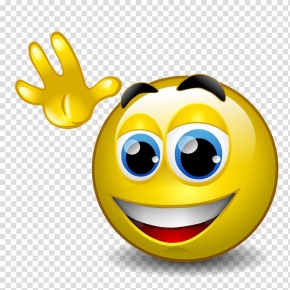 